 АДМИНИСТРАЦИЯ 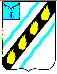 СОВЕТСКОГО МУНИЦИПАЛЬНОГО  РАЙОНА САРАТОВСКОЙ ОБЛАСТИ	 ПО С Т А Н О В Л Е Н И Е	 от 30.09.2015  № 718 р.п. Степное Об утверждении муниципальной программы  «Обеспечение хозяйственно-питьевым водоснабжением  Степновского муниципального образования  Советского муниципального района на 2016-2018 годы»  соответствии с Федеральным законом от 06.10.2003 № 131-ФЗ «Об общих  принципах  организации  местного  самоуправления  в  Российской Федерации»,  постановлением  Правительства  Саратовской  области  от 20.11.2013  №  645-П  «О  государственной  программе  Саратовской  области «Обеспечение  население  доступным  жильем  и  развитие  жилищно- коммунальной  инфраструктуры  до  2020  года»  и  руководствуясь  Уставом Советского  муниципального  района,  администрация  Советского муниципального района ПОСТАНОВЛЯЕТ:   Утвердить  муниципальную  программу  «Обеспечение  хозяйственно- питьевым  водоснабжением  Степновского  муниципального  образования Советского муниципального района на 2016-2018 годы» согласно приложению.   Настоящее  постановление  вступает  в  силу  со  дня его официального обнародования в установленном порядке. Глава администрации  Советского муниципального района   Котурай Н.В. 5-00-37           С.В. Пименов  Приложение к постановлению администрации Советского муниципального района от «30» сентября 2015 года № 718 МУНИЦИПАЛЬНАЯ ПРОГРАММА  «ОБЕСПЕЧЕНИЕ ХОЗЯЙСТВЕННО-ПИТЬЕВЫМ ВОДОСНАБЖЕНИЕМ СТЕПНОВСКОГО МУНИЦИПАЛЬНОГО ОБРАЗОВАНИЯ СОВЕТСКОГО МУНИЦИПАЛЬНОГО РАЙОНА НА 2016 - 2018 ГОДЫ» р.п. Степное  2015 год  Содержание  Паспорт муниципальной программы «Обеспечение хозяйственно-питьевым водоснабжением Степновского муниципального образования Советского муниципального района  на 2016-2018 годы» Цели и задачи Программы Важнейшие целевые индикаторы и показатели Сроки и этапы реализации Программы Объекты и источники финансирования    обеспечение  хозяйственно-питьевым  водоснабжением р.п. Степное Советского муниципального района;   формирование  комфортных  и  безопасных  условий проживания жителей р.п. Степное;   обеспечение  экологической  безопасности  путем повышения  качества  предоставления  услуг водоснабжения;  уменьшение износа оборудования; -обеспечение экономии энергоресурсов. 	снижение  уровня  износа  объектов  водопроводного хозяйства р.п. Степное;  обеспечение водой питьевого качества р.п. Степное. 2016-2018 годы.  общий  объем  финансового  обеспечения  Программы составит 14722,00 тыс. рублей (прогнозно), из них  за счет средств  бюджета  Степновского  муниципального образования (прогнозно) – 14722,00 тыс. рублей:  2016 год – 881,5 тыс. рублей; 2017 год – 7572,6 тыс. рублей; 2018 год – 6267,9 тыс. рублей.  объем финансирования уточняется ежегодно.  ХАРАКТЕРИСТИКА ПРОБЛЕМЫ И ОБОСНОВАНИЕ НЕОБХОДИМОСТИ ЕЕ РЕШЕНИЯ ПРОГРАММНО-ЦЕЛЕВЫМ МЕТОДОМ Степновское муниципальное образование  (р.п.  Степное)  расположено  в левобережье  Саратовской  области,  в  центральной  части  Советского муниципального района. Площадь муниципального образования составляет примерно 125,67 км2 . По состоянию на 01.01.2012 года население составляет 12 927 человек.   Водоснабжение  р.п.  Степное  осуществляется  от  одного  источника Волгоградского  водохранилища.  На  территории  р.п.  Степное  скважины отсутствуют. Районный  поселок  Степное  имеет  централизованную  систему водоснабжения  хозяйственно-питьевого  назначения.  Подача  воды  к потребителю осуществляется по кольцевой сети. Водопотребление хозяйственно-питьевой воды населением Степновского муниципального образования составляет 5,91 тыс.м3 /сутки. Анализ состояния технического состояния системы водоснабжения в р.п. Степное выявил ряд проблем, носящих системный характер и оказывающих решающее  влияние  как  на  обеспечение  отдельных  качественных  и количественных  параметров  систем  водоснабжения,  так  и  на работоспособность системы в целом. Принимаемые меры при отсутствии достаточных финансовых ресурсов не решают  в  полной  мере  возникших  проблем  по  обеспечению  хозяйственно- питьевым водоснабжением р.п. Степное.    целях стабилизации водоснабжения населения р.п. Степное необходим системный программный подход. 2.ОСНОВНЫЕ ЦЕЛИ И ЗАДАЧИ ПРОГРАММЫ, СРОКИ И ЭТАПЫ РЕАЛИЗАЦИИ Основными целями и задачами являются:   обеспечение  хозяйственно-питьевым  водоснабжением  р.п.  Степное Советского муниципального района;  формирование комфортных и безопасных условий проживания жителей р.п. Степное;  обеспечение экологической безопасности путем повышения качества предоставления услуг водоснабжения;  уменьшение износа оборудования;-обеспечение экономии энергоресурсов. Срок реализации мероприятий Программы – 3 года. 3.РЕСУРСНОЕ ОБЕСПЕЧЕНИЕ ПРОГРАММЫ Финансирование реализуемых мероприятий Программы осуществляется за счет  средств  бюджета  Степновского  муниципального  образования  с привлечением средств федерального и областного бюджетов.	 Общая  потребность  в  затратах  на  реализацию  Программы  составит 14721985,00рублей, из них за счет местного бюджета (прогнозно) – 14721985,00	  рублей или 100% от общего объема финансирования; Направляемые  денежные  средства  могут  использоваться  только  на проведение мероприятий, указанных в приложении  к настоящей Программе.  ОРГАНИЗАЦИЯ УПРАВЛЕНИЯ РЕАЛИЗАЦИЕЙ ПРОГРАММЫ  КОНТРОЛЬ ЗА ХОДОМ ЕЕ ВЫПОЛНЕНИЯОрганизация  и  контроль  реализации  мероприятий  Программы осуществляется в соответствии с федеральным законодательством, нормативно- правовыми  актами  органов  власти  Саратовской  области  и  актами  органов местного самоуправления Советского муниципального района. Мониторинг  реализации  Программы  осуществляется  отделом промышленности,  теплоэнергетического  комплекса,  капитального строительства  и  архитектуры  администрации  Советского  муниципального района. Исполнителями основных мероприятий Программы являются:  администрация Советского муниципального района; организация, осуществляющая эксплуатацию водопроводных сетей в р.п. Степное (по согласованию).  СИСТЕМА (ПЕРЕЧЕНЬ) ПРОГРАММНЫХ МЕРОПРИЯТИЙ Система  программных  мероприятий  предусматривает  мероприятия, направленные на реализацию поставленных целей и задач.  Для  успешного  осуществления  намеченных  программных  мероприятий необходимо осуществлять финансирование объектов в соответствии с целевым назначением через заказчиков программы. Отбор исполнителей должен осуществляться заказчиком на конкурсной основе.  ПРОГНОЗ ОЖИДАЕМЫХ СОЦИАЛЬНО-ЭКОНОМИЧЕСКИХ, ЭКОЛОГИЧЕСКИХ РЕЗУЛЬТАТОВ РЕАЛИЗАЦИИ ПРОГРАММЫ  Ожидаемые конечные результаты реализации Программы:   повышение  качества  жизни  населения  р.п.  Степное  Советского муниципального образования;  обеспечение населения р.п. Степное водой надлежащего качества и в необходимом объеме;   обеспечение  экологической  безопасности  путем  повышения  качества предоставления услуг водоснабжения. Верно: И.о. начальника отдела  делопроизводства и контроля                                                       А.К. Долганова  «Приложение к муниципальной программе «Обеспечение хозяйственно-питьевым водоснабжением Степновского муниципального образования  Советского муниципального района на 2016-2018 годы  _________ от __________Перечень  мероприятий муниципальной программы «Обеспечение хозяйственно-питьевым водоснабжением Степновского муниципального образования  Советского муниципального района на 2016-2018 годы» № Наименование мероприятий Срок Объем За счет средств Ответственные за Ожидаемые Всего:  2016-2018 14722,0 14722,0 ». Верно: И.о. начальника отдела  делопроизводства и контроля                                                                                                                                              А.К. Долганова Паспорт программы Стр.3 1.  Характеристика  проблемы  и  обоснование  необходимости  ее  решения  программно-целевым методом Стр.5 2.Основные цели и задачи программы, сроки и этапы реализации Стр.5 3.Ресурсное обеспечение программы Стр.5 4.Организация управления реализацией программы и контроль за ходом ее выполнения Стр.6 5. Система (перечень) программных мероприятий Стр.6 6. Прогноз ожидаемых социально-экономических, экологических результатов реализации программы Стр.6 Наименование Программы - муниципальная программа «Обеспечение хозяйственно-питьевым водоснабжением Степновского муниципального образования Советского муниципального района на 2016-2018 годы» (далее – Программа). Основание разработки Программы - постановлением Правительства Саратовской области от 20.11.2013  №  645-П  «О  государственной  программе Саратовской области «Обеспечение население доступным жильем  и  развитие  жилищно-коммунальной инфраструктуры до 2020 года». Муниципальный заказчик -  администрация  Советского  муниципального  района Саратовской области. Основные разработчики Программы -  отдел  промышленности,  теплоэнергетического комплекса,  капитального  строительства  и  архитектуры администрации Советского муниципального района. Исполнители основных мероприятий - администрация Советского муниципального района; -  организация,  осуществляющая  эксплуатацию водопроводных сетей в р.п. Степное (по согласованию). Ожидаемые  конечные  результаты реализации Программы  -  реконструкция  водоводов,  в  целях  предотвращения перебоев с водоснабжением; -  обеспечение  водой  надлежащего  качества  и  в необходимом объеме; -  обеспечение  экологической  безопасности  путем повышения качества предоставления услуг водоснабжения. Система организации контроля за исполнением Программы - координирующим органом по реализации мероприятий Программы  является  отдел  промышленности, теплоэнергетического  комплекса,  капитального строительства и архитектуры администрации Советского муниципального района. п/п исполнения финансирования, всего, тыс. рублей. местного бюджета (прогнозно) тыс. рублей исполнение результаты 1 Капитальный ремонт водовода в р.п. Степное по ул. Калинина 2016 881,5 881,5 Итого: 2016 881,5 881,5 2 Капитальный ремонт водовода в р.п. Степное по ул. Ленина 2017 4435,9 4435,9 3 Капитальный ремонт водовода в р.п. Степное по ул. Колхозная 2017 3136,7 3136,7 администрация Советского муниципального района стабилизация водоснабжения населения р.п. Степное Итого: 2017 7572,6 7572,6 5 Капитальный ремонт водовода в р.п. Степное по ул. Заволжская 2018 4964,4 4964,4 7 Капитальный ремонт водовода в р.п. Степное по ул. 50 лет Победы 2018 1303,5 1303,5 Итого: 2018 6267,9 6267,9 